Permanences de licences/Inscriptions 2017-2018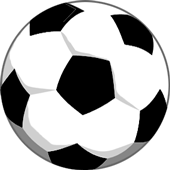 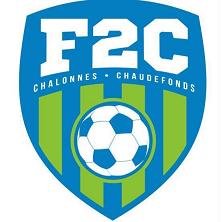 Toutes les permanences ont lieu au club house sous les tribunes :Mercredi 6 JUIN : 17H30-19HSamedi 10 JUIN : 10H30-12HSamedi 17 JUIN : 10H30-12HVendredi 23 JUIN : 17H30-18H45 (Assemblée Générale à 19H)Samedi 1er JUILLET : 10H30-12HSamedi 8 JUILLET : 10H30-12HSamedi 15 JUILLET : 10H30-12HNouveauté importante : Le certificat médical est désormais valable pendant 3 saisons à condition de ne pas avoir eu, depuis l’obtention de ce certificat, de contre-indication à la pratique du football. Pour vous aider, un auto-questionnaire personnel de santé vous sera fourni. Vous devrez y répondre et mentionner le résultat final de ce questionnaire sur la demande de licence.EN RESUMEPour les licenciés FFF 2016-2017 (renouvellement ou mutation), il faut:Venir à une permanence pour une inscription.Remplir le questionnaire Santé puis remplir la demande de licence + Signature.Apporter le règlement de la cotisation (OBLIGATOIRE / Payable en plusieurs fois à condition que les chèques soient donnés lors de la permanence).Apporter une photo d’identité (concerne les personnes au dos de la feuille).Pour tous ceux qui n’avaient pas de licence FFF en 2016/2017, il faut :Venir à une permanence pour une pré-inscription.Prendre une demande de licence puis faire signer la partie médicale par un médecin.Revenir à une des permanences et rapporter la demande de licence signée.Apporter le règlement de la cotisation (OBLIGATOIRE / Payable en plusieurs fois à condition que les chèques soient donnés lors de la permanence).Apporter une photo d’identité.Apporter une photocopie de la carte d’identité ou livret de famille pour les -18ansApporter la demande de licence remplie.TARIF DES LICENCESAfin de renouveler les licences, nous souhaitant avoir les photos (d’identité) de :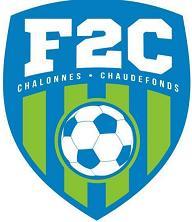 BARANGER NathanBARDET AnatoleBARREAU ThomasBECHU HugoBELISSON JulienBERNARD JulienBESNIER FlorianBIMIER AlexandreBIMIER GabinBODET EthanBOIZUMEAU JérémyBONDUAU ArthurBOUCHER DorianBOUCHER RobinsonBOURGEAIS ClémentBOURREAU MartinBOURRIGAULT LudovicBREHERET RomainBUREAU MaximeCHARGE ClementCHAUVEAU AnthonyCHERBONNIER TOMCOUE  CyprienCOULIBALY IssaDABIN MaximeDAVY ArthurDELAUNAY ErwanDELAUNAY LouisDESCAMPS GrégoireDUDOUET MaelDUPIN ColinDUPIN EnzoFOULONNEAU UgoFROGER JulianGAUBERT EmileGEINDREAU ThomasGENDRON MatthieuGODIVEAU AxelGODIVEAU TristanGOMES LoganGRASTEAU AntoineGRASTEAU RaphaelJANNIN MariusJAUD LilianJEANNETEAU ThomasJOUHANDIN BastianLANDAIS LeniLEBASTARD KerianMACE AntoineMAILLARD MichelMARTIN MaxenceMENEUX MathisMULOT Jean RenéMULOT ThéoMULOT Thomas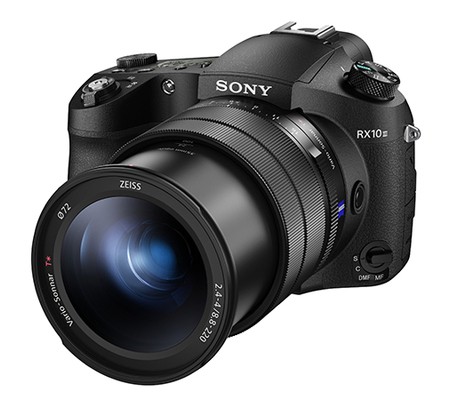 PAPIN ElnoPASQUIER LéoPASQUIER MathisPAULY AlanPEAN AurelienPEAN BastienPERRAULT AntoninPERRAULT EmelInePERRAULT EvanPICHERIT PathisPICHERY OlivierPLONEIS AnthonyPOIRIER AnthonyPOUPLARD MartinRABIN AlbanRAIMBAULT ThomasRENOU DavidRIVEAU WilliamROCARD HugoROULIER MatthiasTHAREAUT JulienTHULEAU MatthieuTHULEAU PaulTIJOU PhilippeTONKIN HarryTOUBLANC AntoineTRICOIRE SimonTRICOIRE ThomasVERGER EdouardVIAU Charles VIAU PierreVETERANS 100 EUROSU9/U7 (2012 à 2009)70 EUROSSENIORS/U19 (à partir 2000)100 EUROSFEMININES70 EUROSU17/U15 (2004 à 2001)80 EUROSDIRIGEANTSGRATUITU11/U13 (2008 à 2005)75 EUROSARBITRESGRATUIT